SIERRA PARA METALESSe emplea para cortar alambres gruesos y tubos, chapas gruesas o perfiles de metal. Las hojas de esta herramienta se pueden cambiar. El tipo de hoja depende del metal que se vaya a cortar. Si el metal es blando, como el cobre o el aluminio, son mejores las hojas de dientes gruesos. Si el metal es duro, como el acero, es más adecuada una hoja de dientes finos.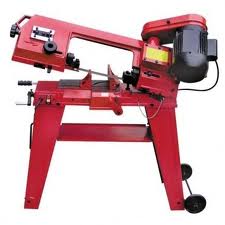 